ОСНОВНО  УЧИЛИЩЕ    „ЛЮБЕН  КАРАВЕЛОВ”–ГР.БУРГАСГр. Б у р г а с			                                0879565088  - директор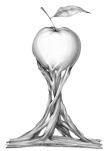  ул. Любен Каравелов „ № 69 	                                0879565077– зам. -директорemail :  info-200207@edu.mon.bg    	                    0879565033– канцелария=====================================================    Вх.номер ДО ДИРЕКТОРАНА ОУ “ЛЮБЕН  КАРАВЕЛОВ”ГР.БУРГАСЗАЯВЛЕНИЕОт  .............................................................................Адрес, e-mail, телефон за връзкаУВАЖАЕМИ ГОСПОДИН/ ГОСПОЖО ДИРЕКТОР,          Желая  да  кандидатствам в повереното Ви училище за обявеното работно място като ………………………………..         Прилагам следните документи:1.2.3.4.5.С уважение,  .......................